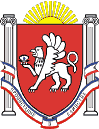 Администрация Новоандреевского сельского поселенияСимферопольского района Республики Крым_____________________________________________________________________________________ПОСТАНОВЛЕНИЕ18 января 2017 года 			      № 6			                    с. НовоандреевкаОб утверждении плана-графика закупок товаров, работ, услуг для обеспечения нужд Администрации Новоандреевского сельского поселенияна 2017 год и обоснования закупок товаров, работ и услуг для обеспечения нужд Администрации Новоандреевского сельского поселения при формировании и утверждении плана-графика закупок	В соответствии со статьей 21 Федерального закона № 44-ФЗ от 05.04.2013 «О контрактной системе закупок товаров, работ, услуг для обеспечения государственных и муниципальных нужд», постановлением Правительства РФ от 5 июня 2015 г. № 554 «О требованиях к формированию, утверждению и ведению плана-графика закупок товаров, работ, услуг для обеспечения нужд субъекта Российской Федерации и муниципальных нужд, а также о требованиях к форме плана-графика закупок товаров, работ, услуг», постановлением Правительства РФ от 5 июня 2015 г. № 555 «Об установлении порядка обоснования закупок товаров, работ и услуг для обеспечения государственных и муниципальных нужд и форм такого обоснования», руководствуясь Уставом сельского поселения, Администрация Новоандреевского сельского поселения ПОСТАНОВЛЯЕТ:1. Утвердить план-график закупок товаров, работ, услуг для обеспечения нужд Администрации Новоандреевского сельского поселения на 2017 год (приложение № 1).2. Утвердить обоснование закупок товаров, работ и услуг для обеспечения нужд Администрации Новоандреевского сельского поселения при формировании и утверждении плана-графика закупок товаров, работ, услуг для обеспечения нужд Администрации Новоандреевского сельского поселения на 2017 год (приложение № 2). 3. Заведующей сектором экономики финансов и бухгалтерского учета Выборновой Е.А., разместить утвержденный план закупок в единой информационной системе в течение трех рабочих дней со дня его утверждения.4. Контроль за исполнением постановления оставляю за собой. 5. Постановление вступает в силу со дня его подписания.Председатель Новоандреевского сельского совета				          Глава администрации Новоандреевского сельского поселения		     		       В.Ю. Вайсбейн